ИнформацияДля реализации подпрограммы «Качество профессионального взаимодействия между педагогами школы»,   в ходе решения задачи «Диагностика профессиональной позиции педагогов школы, потребностей в профессиональном саморазвитии и экспертизы проблем, возникающих в профессиональном взаимодействии педагогов»  для  повышения  профессионально - личностного развития,    на основе контроля образовательной деятельности посредством посещение уроков  в апреле 2022 г в рамках методического объединения «ЛИРА» был проведен открытый урок    русского языка.Дата урока:11.04.2022 г.  Предмет:  русский языкУчитель: Крюкова Евгения Александровна, учитель высшей квалификационной категории  Тема: «НЕ с глаголами»Тип урока: комбинированныйЦель: формирование выбора условий правильного написания НЕ с глаголами.Задачи.1. Способствовать  формированию  умений и навыков  определять условия слитного и раздельного написания не с глаголами, различать приставку  умений  производить морфемный разбор глаголов, повторить морфологические признаки  глаголов,   синтаксическую роль глагола.2. Развивать познавательную и речевую деятельность  учащихся, логическое мышление, внимание, память.3.Формировать умение сотрудничать в коллективе, умение общаться,    воспитывать культуру речи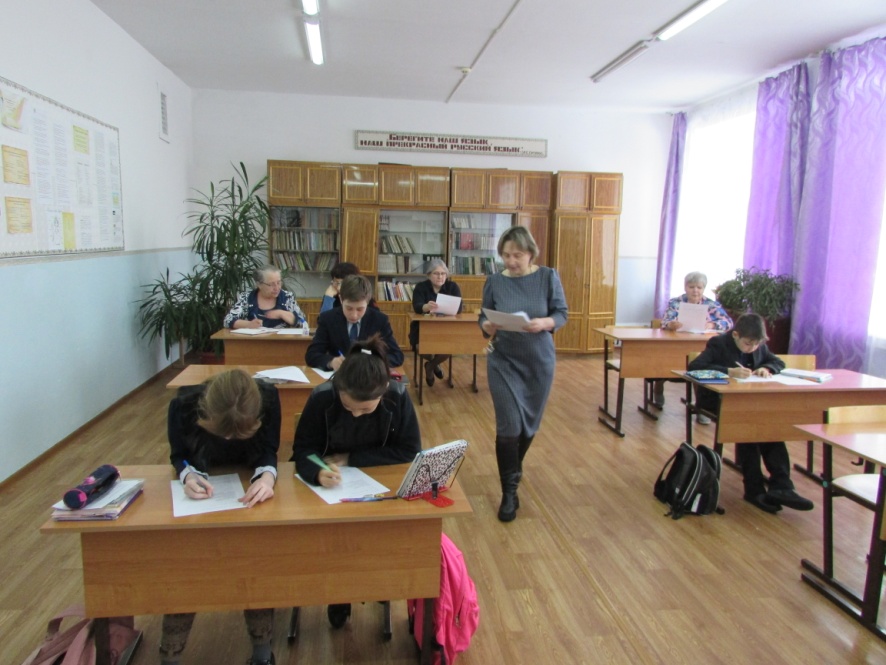 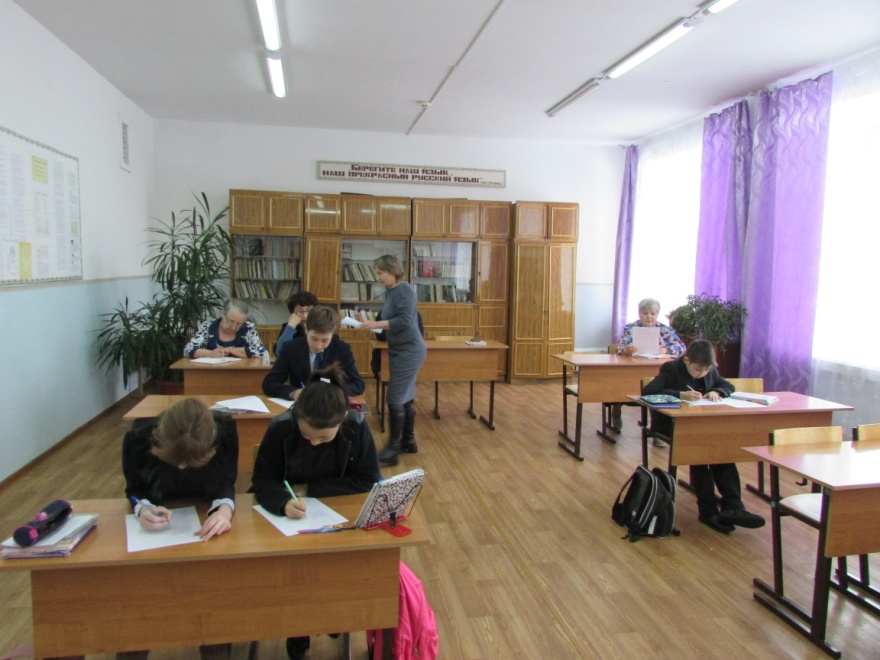 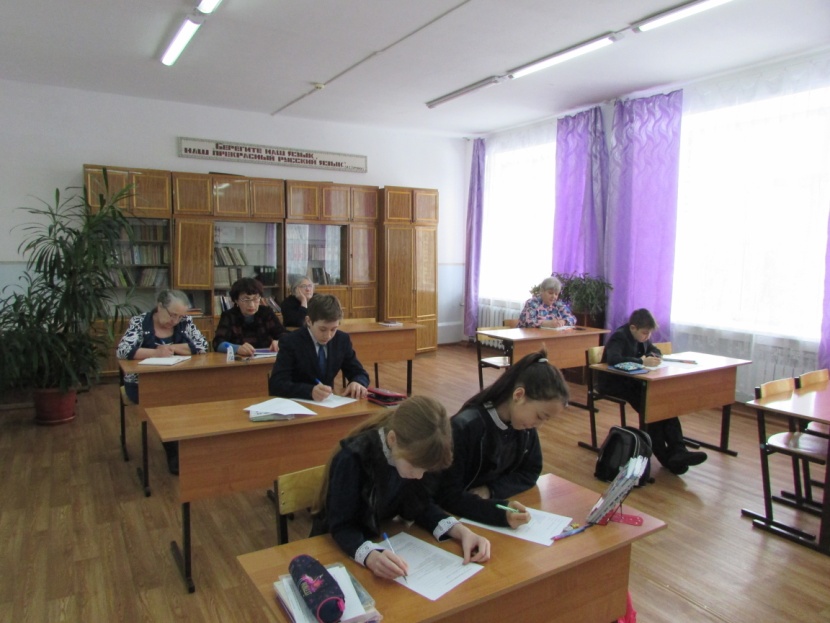 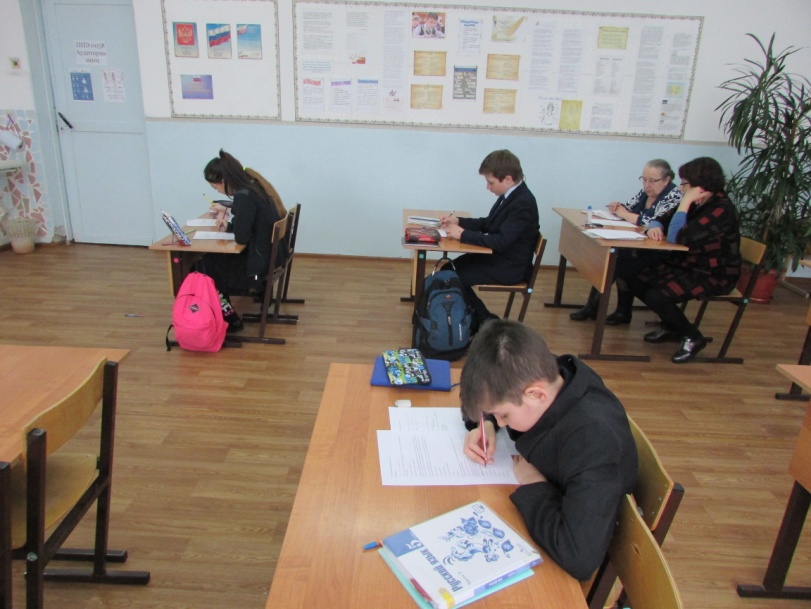 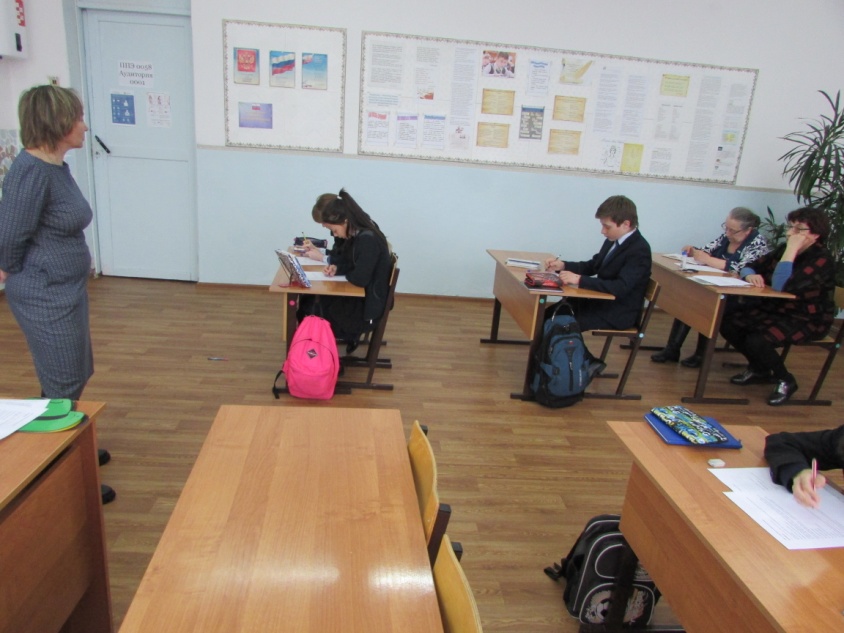 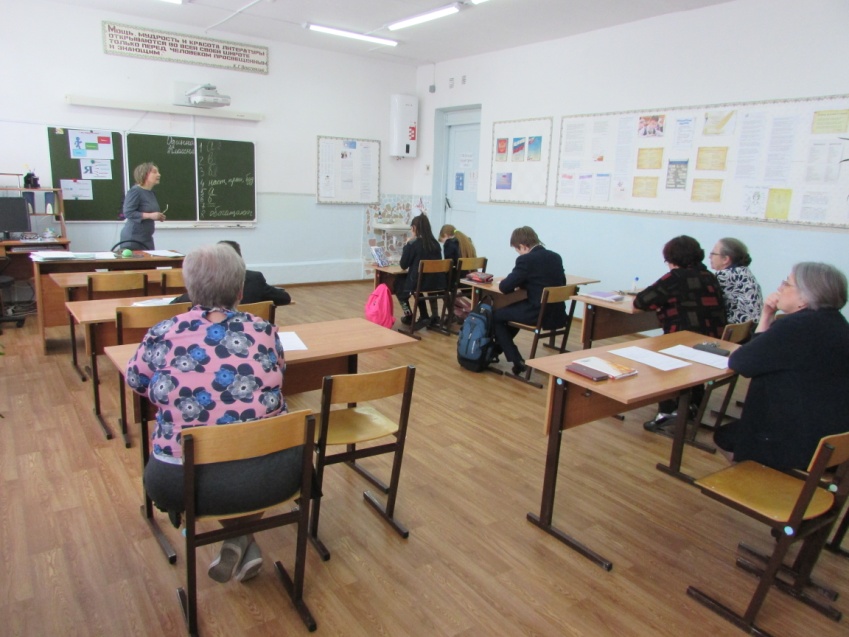 ОТЗЫВЫ.1. Отзыв.11.04.2022 г. я посетила открытый урок русского языка в 5 классе. Урок давала учитель высшей категории Крюкова Евгения Александровна.В спокойной и доброжелательной обстановке дети учились писать не с глаголами. За 40 минут урока ребята освоили не только когда не с глаголами пишется отдельно или слитно, но и побывали в сказке про Глагола и частицу Не, порассуждали о защите природы, вспомнили русские пословицы. Ребята учились рассуждать и анализировать, ставить цели и подводить итоги. Говорили о своих достижениях и неудачах. Пожелаю удачи Евгении Александровне! Новых Вам педагогических успехов и открытий! Пятиклассникам продолжать обучение так же хорошо, как сегодня на русском языке. 11.04. 2022 г.    Забродина Т.И, заместитель директора по УВР 2. отзыв.  На урок   русского языка. Учитель: Крюкова Е.А. Открытый урок   прошел на хорошем методическом уровне.     Цель урока обсуждалась и формулировалась  в диалоге с учениками через    интересное задание:  продолжи пословицу.            Понимание правила написания не с глаголами  было рассмотрено с помощью интересной сказки. В уроке четко прослеживалась возможности учителя по формированию функциональной грамотности: читательской грамотности (учащиеся  работали с  текстом, работали над пониманием слов, разбирали  орфограммы,  осмысливали, оценивали, интерпретировали).         Замысел занятия полностью реализован. Спасибо за  урок.  Судакова Любовь Ивановна, учитель истории   и обществознанияЭтап урока,времяДеятельность учителяДеятельность обучающихсяПеречень УУД, выполняемых обучающимися на соответствующих этапах1 Вводно- мотивационныйЦель:включение учащихся в деятелтность.Проверка д/з ТеорияЦель: установить полноту выполнения д/з,Устранить обнаруженные пробелы.Приветствует учащихся ,проверяет готовность к уроку, желает успехаУ каждого учащегося технологическая карта (ТК)Д/з было повторить теоретические знания о глаголе, морфологические признаки гл., синтаксическую роль.На доске на каждом уроке таблички : ЗНАЮ      Я научилсяУМЕЮ     Я понял  МОГУУченики строят свои ответы , опираясь на эти слова, здесь у них право выбора, говорить то, что они хорошо знают. Такая работа создаёт ситуацию успеха для слабых учеников, сильным можно задать дополнительные вопросы, или они должны привести примеры.подготовка учащихся к уроку. Открывают тетради. Записывают число, классная работаПримерные ответы: Я знаю, что гл. обозначает дейст.предмет ,изменяется по родам, в предложении являетсясказуемым…Я умею находить гл. в тексте, определять признаки…Я могу делать морфологический р- р гл..…Выполняют мини-тест по глаголу( осущ.взаимопроверку)1 1. Глагол - это .............часть речи:а) самостоятельная ; б) служебная2. Глагол отвечает на вопросы:а) какой? какая? какое?;  б) кто? что?; в) что делал? что делает? что сделает?3. Глагол обозначает:а) предмет; б) действие предмета; в) признак предмета4. У глагола есть три времени: ......................., ................. и ........................  .5. Спряжение глаголов - это:а) изменение глаголов по лицам и числам; б) изменение глаголов по родам; в)изменение глаголов по временам6. Только в прошедшем времени глаголы изменяются:а) по падежам; б) по родам и числам  в) по лицам и числам7. В предложении чаще всего глагол бывает ...........
8. Глаголы………нашу речь.Самоопределение(Л)Планирование сотрудничества с учителем и одноклассниками.Построение речевого взаимодействия со сверстниками и взрослыми, адекватное восприятие устной и письменной речи,соблюдение правил речевого этикета(К)Структурирование знаний(П)Решение задач с применением полученных раннее знаний, выделение необходимой информации, умение строить устное высказывание(П,КУмение осуществлять взаимопроверку и самопроверку.(Р)Подготовительный этап к постановкеучебной задачиЦель:обеспечить мотивацию учения школьников к принятию учебной задачи  .Продолжи пословицуИз песни слова _не выбросишь Кашу маслом не испортишь Лежачего не бьют Много спать — добра не видть Не говори гоп, пока___не перепрыгнешь   После драки кулаками не машутПравда в огне ___не горит и в воде не тонет_ Словами какой части речи вы продолжили пословицы?
Как пишется частица НЕ в этих гл?.Всегда не с гл .пишется отдельно?Выполняют задания.Отвечают на вопросыСамопроверкаПостановка учебной задачи.Цель:развивать логическое мышлениеПопробуйте определить тему нашего урока ?Чему мы должны научиться?Гордую и упрямую частицу Не полюбил благородный Глагол. Трудной и печальной была эта любовь. Он говорил: «Люблю», а она ему: «Не люблю». Он признавался: «Верю», а она ему: «Не верю».
Частица Не никогда не подходила к глаголу близко и писалась от него только отдельно. Однако Глагол был постоянным в своих чувствах. Вот однажды Не и говорит ему: «Я отвечу тебе взаимностью, если докажешь, что жить без меня не можешь».
Вздохнул Глагол печально и отправился скитаться по словарям и учебникам. Когда же он возвратился к своей любимой, она, как обычно, отскочила от него с криком: «Негодую! Ненавижу!» И вдруг замерла от неожиданности… Так Глагол доказал, что в некоторых случаях не только он, но и сама частица Не жить друг без друга не могут. (По Ф. Кривину) Работают с теорией Словарная работаНедоумевать — это значит сомневаться, удивляться.Негодовать — это значит выражать неудовольствие. Неистовствовать — это значит злиться, беситься. Неволить — это значит заставлять, не считаясь с желанием другого.Неймёт – не схватывает, не берёт.Недомогать – чувствовать себя плохо, болеть.__________________________________________________________________Физкультминутка « Игра со словом» На доске написано слово ( НЕ) разлюбишь, учитель кидает мяч или игрушку любому из учеников , и уч.-ся может сказать об этом слове с т.з. фонетики ( например, сколько букв и сколько звуков), с т.з.морфологии, орфографии. Здесь право выбора ученика , создаётся ситуация успеха.Записывают тему и ц.У каждого на парте лист с теорией.Читают теорию, используя приём маркерного чтения выделить , что уч.-ся знают, что незнакомо.Возле новой информации ставят точку  или +Метапредметные результаты.Целеполагание(Р)Извлечение нужной информации, осознанное построение речевого высказывания, использование приёма маркерного чтения(П)2.Операционно – содержательный этап.Цель:Знать условия выбора орфограммы «Не с глаголами»  Формировать умения и навыки правильного написания не с гл,развивать познавательную деятельность обучающихся3. Прочитайте текст. Озаглавьте его.  Вставьте , где необходимо частицу НЕ.Вставьте пропущенные орфограммы и расставьте недостающие знаки препинанияКаждый из нас должен быть другом пр…роды.  Дру… пр..роды       портит дерев…я       реж…т кору л…ма…т  ветки.   Дру…      ра…рушает  птичьи  гнёзда,   ра…водит костры в л…су.   Дру…     разоряет муравейники. Друз…я пр..роды    оставляют в лесу мусор. Они      рвут в лесу и в поле редкие цветы. Они охр…няют пр..роду.4.Выполните синтаксический разбор предложения.Друзья природы не  рвут в лесу и в поле редкие цветы.________________________________________.Распределите слова на две колонки. Слитное и раздельное написание НЕ с глаголами. (Не)годовать, (не) пробежал, (не) ответил, (не) верю,(не)доумевать, (не)здоровится, (не)досчитаться,  (не) посмотрели, (не) напишет, (не)волить, (не)ймётся.Читают, объясняют,чем затруднено чтение Доказывают , что это текст, озаглавливают, определяют стиль и тип речи. Вставляют буквы. Выборочно объясняют орфограммы. Проверяют, исправляют ошибки.Коллективная работа.Работают в ТК .Осознанное чтение, установление причинно – следственных связей, построение логической цепочки рассуждения,взаимодействиес партнёром.(П,К)3.Этап информации о домашнем заданииЦель:Обеспечить понимание учащихся способы выполнения д/зЗаписывают в дневник4 Рефлексия.Цель:ИнициироватьРефлексию уч.- сяпо поводу своего эмоционального состояния, мотивации своей деятельности и взаимодействия с учителем и одноклассниками.В вашей карточке незаконченные предложения .Допишите или одно , или несколько.Сегодня на  уроке я Самооценка на основе успешности ,адекватное понимание причин успеха/неУспеха в учебной деятельности.(Р)